CONVOCATION - EXAMENS  2022 - 2023Licence 1ère année DESIGNSEMESTRES 1 & 2- SESSION 2- JUIN 2023IMPORTANT ! (cf. Règlement des Etudes; Modalités de Contrôle des Connaissances)  Ceci est un calendrier général de la session 2 de rattrapage. Il vous appartient de vérifier et connaitre les matières (ECUE) que vous avez à rattraper. Vous êtes concerné(e) par les rattrapages si :Sur votre relevé de notes, le résultat de votre année en session 1 indique : Défaillant (DEF) ou Ajourné (AJ). Les semestres 1 et 2 se compensent entre eux.  → Vérifiez le résultat de chaque semestre. Si le résultat d’un semestre est Admis (≥10/20), vous avez acquis toutes les UE du semestre par compensation.Dans le cas contraire, (semestre Défaillant ou Ajournée vous devez rattraper tous les ECUE non capitalisés (inférieur à 10/20) inclus dans les UE du (ou des) semestre concerné(s) Toute note obtenue aux rattrapages annule et remplace celle de session 1. En conséquence, une absence annule la note obtenue à la session antérieure. Toute absence même justifiée à l’une des épreuves empêche le calcul de résultat en session 2 et entraînera un résultat DEF (Défaillant).	A savoir : dès lors que vous avez deux ou plusieurs oraux simultanés, présentez-vous successivement devant les    professeurs concernés au début des épreuves en expliquant :  que vous avez un autre oral à passer - signifiez à l'enseignant que vous êtes bien présent et viendrez après avoir passé la matière n°1.SEMESTRE 1 – 1LAGS                                                                               SEMESTRE 2 – 2LAGSA savoir pour tous : dès lors que vous avez deux ou plusieurs oraux simultanés, présentez-vous successivement devant les enseignant.e.s concerné.e.s au début des épreuves en expliquant :  que vous avez un autre oral à passer - signifiez à l'enseignant.e.s que vous êtes bien présent.e et que vous viendrez après avoir passé la matière n°1, si il y a une liste de passage inscrivez-vous.Calendrier des ECRITS : https://www.apogee-montaigne.u-bordeaux.fr/?okLicence 2èmeannée DESIGNSEMESTRES 1 & 2 – SESSION 2 – JUIN 2023IMPORTANT ! (cf. Règlement des Etudes ; Modalités de Contrôle des Connaissances)  Ceci est un calendrier général de la session 2 de rattrapage. Il vous appartient de vérifier et connaitre les matières (ECUE) que vous avez à rattraper. Vous êtes concerné€ par les rattrapages si :Sur votre relevé de notes, le résultat de votre année en session 1 indique : Défaillant (DEF) ou Ajourné (AJ). Les semestres 1 et 2 se compensent entre eux.  → Vérifiez le résultat de chaque semestre. Si le résultat d’un semestre est Admis (≥10/20), vous avez acquis toutes les UE du semestre par compensation.Dans le cas contraire, (semestre Défaillant ou Ajournée vous devez rattraper tous les ECUE non capitalisés (inférieur à 10/20) inclus dans les UE du (ou des) semestre concerné(s)Toute note obtenue aux rattrapages annule et remplace celle de session 1. En conséquence, une absence annule la note obtenue à la session antérieure. Toute absence même justifiée à l’une des épreuves empêche le calcul de résultat en session 2 et entraînera un résultat DEF (Défaillant).SEMESTRE 3 – 3LAGSSEMESTRE 4 – 4LAGS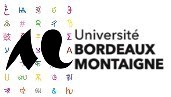 CONVOCATION - EXAMENS  2021 - 2022                                      Licence 3ème année DESIGN                       SEMESESTRE 1 & 2 - SESSION 2 - JUIN 2022IMPORTANT ! (cf. Règlement des Etudes; Modalités de Contrôle des Connaissances)  Ceci est un calendrier général de la session 2 de rattrapage. Il vous appartient de vérifier et connaitre les matières (ECUE) que vous avez à rattraper. Vous êtes concerné(e) par les rattrapages si :Sur votre relevé de notes, le résultat de votre année en session 1 indique : Défaillant (DEF) ou Ajourné (AJ). Les semestres 1 et 2 se compensent entre eux.  → Vérifiez le résultat de chaque semestre. Si le résultat d’un semestre est Admis (≥10/20), vous avez acquis toutes les UE du semestre par compensation.Dans le cas contraire, (semestre Défaillant ou Ajournée vous devez rattraper tous les ECUE non capitalisés (inférieur à 10/20) inclus dans les UE du (ou des) semestre concerné(s)Toute note obtenue aux rattrapages annule et remplace celle de session 1. En conséquence, une absence annule la note obtenue à la session antérieure. Toute absence même justifiée à l’une des épreuves empêche le calcul de résultat en session 2 et entraînera un résultat DEF (Défaillant).SEMESTRE 5 – 5LAGS   SEMESTRE 6 – 6LAGS  ECUEINTITULÉENSEIGNANT RESPONSABLEEPREUVESCONSIGNES SUJETS PDFDATE HORAIRE LIEU1LAGE11Pratique du Projet basic DesignBernard CichyOral sur dossier de travaux 15minVoir fichier PDF sur « Sujets session 2 Arts Design » sur l’espace étudiant21 juin 9h-12hMDA ART - 51LAGE12Création Graphique et PlastiqueBernard CichyOral sur dossier de travaux 15minVoir fichier PDF sur « Sujets session 2 Arts Design » sur l’espace étudiant21 juin 9h-12hMDA ART - 51LAGE13Pratiques numériquesRomain AubergerOral sur dossier de travaux 15minContacter l’enseignant/1LAAM21Histoirede l’Art 1Betrand PrévostDossier à faire parvenir à l’enseignantVoir fichier PDF sur « Sujets session 2 Arts plastiques » sur l’espace étudiant Au plus tard 26.061LAAM22Connaissance de l’art et de la création contemporaine 1Pierre BourdareauECRIT 3hVoir calendrier des écritsVoir calendrier des écrits1LAAM31Esthétique et théorie des Arts 1Pierre SauvanetECRIT 4hVoir calendrier des écritsVoir calendrier des écrits1LAGE31Histoire et théorie du design 1Claire AzémaOral préparat° 20 min oral 15 min Sujet le jour de l’oral20.06 13h30 J010(salle de préparat° J006)1LAGE32Méthodologie de l’écritClaire AzémaOral préparat° 20 min oral 15 minSujet le jour de l’oral20.06 13h30 J010 (salle de préparat° J006)ECUEINTITULÉENSEIGNANT RESPONSABLEEPREUVESCONSIGNES SUJETS PDFDate Horaire Lieux2LAGE11Pratique du Projet Basic Design 2Bernard CichyOral sur dossier de travaux 15minVoir fichier PDF sur « Sujets session 2 Design » sur l’espace étudiant21 juin 9h-12hMDA ART - 52LAGE12Expression Graphique etPlastique 2Bernard CichyOral sur dossier de travauxVoir fichier PDF sur « Sujets session 2 Design » sur l’espace étudiant21 juin 9h-12hMDA ART - 52LAGE131EditionRomain AubergerOral sur dossier de travauxContacter l’enseignant/2LAGE132ModélisationElophe HenriOral sur dossier de travauxDispenséDispensé2LAAM21Histoire de l’Art 2Bertrand PrévostDossier à faire parvenir à l’enseignantVoir fichier PDF sur « Sujets session 2 Arts plastiques » sur l’espace étudiant Au plus tard 26.062LAAM22Connaissance de l’art contemporain 2Barbara Bourchenin Oral (20 min)Remise du sujet le jour de l’oral (analyse d'œuvre et questions de cours)19.06 8h30 (Inscript° sur place pour ordre de passage)  J0082LAAM23Approches et ouvertureSylvain PezonECRIT 3hVoir calendrier des écritsVoir calendrier des écrits2LAAM31Esthétique et théorie des arts 2Pierre SAUVANETECRIT 4hVoir calendrier des écritsVoir calendrier des écrits2LAGE31Histoire et théorie du design 2Bernard CichyOral préparat° 20 min oral 15 minContacter l’enseignant21 juin 9h-12h – MDA Art 5 .2LAGE32Méthodologie analyse de l’image Claire AzémaOral préparat° 20 min oral 15 minRemise du sujet le jour de l’oral20.06  13h30  J010(salle de préparat° J006)ECUEINTITULÉ / ECUEENSEIGNANT RESPONSABLEEPREUVESCONSIGNES SUJETS PDFDate Horaire Lieux3LAGE11Pratique du projet 3Bernard CichyOral sur dossier de travaux 15minVoir fichier PDF sur « Sujets session 2 Design » sur l’espace étudiant21 juin 9h-12hMDA ART - 53LAGE12Expérimentat° Graphique et Plastique 3Bernard CichyOral sur dossier de travaux 15minVoir fichier PDF sur « Sujets session 2 Design » sur l’espace étudiant21 juin 9h-12hMDA ART - 53LAGE13Pratique NumériquesStéphane AbboudOral sur Dossier de travaux (15min)Voir fichier PDF sur « Sujets session 2 Arts plastiques » sur l’espace étudiant ?21.06  9h00  MDA 106 CINE 1 3LAAM32Connaissance de l’art contemporain 3Richard LeemanOral (20min)Remise du sujet le jour de l’oral20.06  14h30  J17 (salle de préparat° J006)3LAAM41Esthétique et théorie des Arts 3Barbara BourcheninECRIT 4hVoir calendrier des écritsVoir calendrier des écrits3LAAM42Sciences HumainesBertrand PrévostDossier à faire parvenir à l’enseignantVoir fichier PDF sur « Sujets session 2 Arts plastiques » sur l’espace étudiantAu plus tard 26.063LAGE31Histoire et théorie du design 3Claire Azéma Oral préparat° 20 min oral 15 minSujet le jour de l’oral20.06 13h30 J010(salle de préparat° J006)3LAGE32Méthodologie de projetBernard Cichy Oral préparat° 20 min oral 15 minSujet le jour de l’oral 20 juin 9h-12h MDA Art 53LLVM1AnglaisSophie DurantOral 20 minOral S3 et S4 mutualiséContacter l’enseignanteECUEINTITULÉENSEIGNANT RESPONSABLEEPREUVESCONSIGNES SUJETS PDFDate Horaire Lieux4LAGE11Pratique du projet 4Delphine WillisOral sur Dossier de Travaux 15minContacter l’enseignant. e pour remise du sujet/4LAGE12Projet Graphique et Plastique 4Bernard CichyOral sur Dossier de Travaux 15minContacter l’enseignant. e pour remise du sujet20 juin 9h-12h MDA Salle ART 54LAGE131GraphismeNicolas VignaisOral sur Dossier de travaux 15minContacter l’enseignant. e pour remise du sujet/4LAGE132ModélisationAxel AdamOral sur Dossier de Travaux 15minContacter l’enseignant. e pour remise du sujet/4LAGE141Workshop 1 Espace /ObjetBernard CichyOral sur Dossier de Travaux 15minContacter l’enseignant. e pour remise du sujet/4LAGE142Workshop 2 ProduitRèche XavierOral sur Dossier de Travaux 15minVoir fichier PDF sur « Sujets session 2 Arts plastiques » sur l’espace étudiant20.06 9H00 MDA Art 2 4LAAM32Connaissance de l’art contemporain 4Richard LEEMANOral (20min)Remise du sujet le jour de l’oral20.06 14H30  J17 (salle de préparat° J006)4LAAM41Esthétique et théorie des Arts 4Barbara BourcheninECRIT 4hVoir calendrier des écritsVoir calendrier des écrits4LAAM42Sciences humaines :Anthropologie, ethnologieBertrand PrévostDossier à faire parvenir à l’enseignantVoir fichier PDF sur « Sujets session 2 Arts plastiques » sur l’espace étudiantAu plus tard 26.064LAGE31Histoire et théorie du design 4Pierre BourdareauOral 30minRemise du sujet le jour de l’oralContacter l’enseignant4LAGE32Méthodologie de projet enquête anthropologiqueClaire AzémaOral sur Dossier de Travaux 15minRemise du sujet le jour de l’examen20.06 13h30 J010(salle de préparat° J006)4LLVM1AnglaisSophie Durant      Oral 20 min Oral S3 et S4 mutualiséContacter l’enseignante ECUEINTITULÉ / ECUEENSEIGNANT RESPONSABLEEPREUVESCONSIGNES SUJETS PDFDATEHEURESALLE ou AMPHISALLE ou AMPHI5LAGE11Pratique du projet 5Pierre BourdareauOralContacter l’enseignant. e pour remise du sujet////5LAGE12Création graphique et plastique 5Bernard CichyOralContacter l’enseignant. e pour remise du sujet21.0611hMDA Salle ART 5MDA Salle ART 55LAGE131GraphismeHenri ElopheOralContacter l’enseignant. e pour remise du sujet////5LAGE132ModélisationHenri ElopheOralContacter l’enseignant. e pour remise du sujet////5LAGE14WorkshopGuillaume DelamarcheOralContacter l’enseignant. e pour remise du sujet////5LAAM32Connaissance de l’art contemporain 5Pierre BaumannECRIT 3hVoir calendrier des écritsVoir calendrier des écritsVoir calendrier des écritsVoir calendrier des écritsVoir calendrier des écrits5LAAM42Sciences humaines : sociologiePatrick Baudry  ECRIT 3hVoir calendrier des écritsVoir calendrier des écritsVoir calendrier des écritsVoir calendrier des écritsVoir calendrier des écrits5LAGU3Histoire et théorie du design 5Bernard CichyOralOral préparat° 20 min oral 15 min21.0610hMDA Salle ART 5MDA Salle ART 55LAGE411Design situé milieu matériauxClaire AzémaOralRemise du sujet le jour de l’examen////5LAGE412Interaction Innovation ServiceStéphanie CardosoOralContacter l’enseignant. e pour remise du sujet////5LAGE42Rapport de stageBernard CichyOralContacter l’enseignant pour remise du sujet21.0610hMDA ART 5MDA ART 55LAGU6ANGLAISLinda LAWRANCEOralOral S3 et S4 mutualisé//Contacter l’enseignanteContacter l’enseignanteECUEINTITULÉ / ECUEENSEIGNANT RESPONSABLEEPREUVESCONSIGNES SUJETS PDFDATEHEURESALLE ou AMPHI6LAGE11Pratique du projet 6Pierre Bourdareau Dossier préparé à l’avance et amené sur support numériqueContacter l’enseignant///6LAGE12Création graphique et plastique 6Bernard CichyOralContacter l’enseignant. e pour remise du sujet21.0610H00MDA ART 56LAGE131GraphismeVignaisOral Contacter l’enseignant///6LAGE132ModélisationAdam AxelDossier travauxExercice sur poste informatique en salle ART 621.069hMDA ART 66LAAM32Connaissance de l’art contemporain 6Richard LeemanOral (20 min)Remise du sujet le jour de l’oral20.0614h30J17 (salle de préparat° J006)6LAGE31Histoire et théorie du design 6Claire AzémaOralRemise du sujet le jour de l’oral20.0613h30J010(salle de préparat° J006)6LAGE32Sciences humaines appliquéesClaire AzémaOralRemise du sujet le jour de l’oral20.0613h30J010(salle de préparat° J006)6LAGE33Méthodologie 6Claire AzémaOralRemise du sujet le jour de l’oral20.0613h30J010(salle de préparat° J006)ECUEINTITULÉ / ECUEENSEIGNANT RESPONSABLEEPREUVESCONSIGNES SUJETS PDFDATEHEURESALLE ou AMPHI6LAGE41Worshop 1 EspaceDimitri MessuDossier préparé à l’avance et amené sur support numériqueContacter l’enseignant///6LAGE42Worshop 2 GraphismeLaurent AgutDossier préparé à l’avance et amené sur support numériqueContacter l’enseignant// /6LAGU5AnglaisLinda LAWRANCEOralOral S3 et S4 mutualisé//Contacter l’enseignante